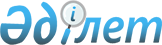 О внесении изменений в решение Балхашского городского маслихата от 24 декабря 2013 года № 24/176 "Об утверждении Правил оказания социальной помощи, установления размеров и определения перечня отдельных категорий нуждающихся граждан"
					
			Утративший силу
			
			
		
					Решение Балхашского городского маслихата Карагандинской области от 26 апреля 2023 года № 2/19. Зарегистрировано Департаментом юстиции Карагандинской области 27 апреля 2023 года № 6400-09. Утратило силу решением Балхашского городского маслихата Карагандинской области от 3 ноября 2023 года № 8/71
      Сноска. Утратило cилу решением Балхашского городского маслихата Карагандинской области от 03.11.2023 № 8/71 (вводится в действие по истечению десяти календарных дней после дня его первого официального опубликования).
      Балхашский городской маслихат РЕШИЛ: 
      1. Внести в решение Балхашского городского маслихата от 24 декабря 2013 года № 24/176 "Об утверждении Правил оказания социальной помощи, установления размеров и определения перечня отдельных категорий нуждающихся граждан" (зарегистрировано в Реестре государственной регистрации нормативных правовых актов за № 2519) следующие изменения:
      пункт 5 главы 1 изложить в следующей редакции:
      "5. Социальная помощь оказывается лицам, указанным в статье 16 Закона Республики Казахстан "О социальной защите лиц с инвалидностью в Республике Казахстан", в подпункте 2) статьи 10, подпункте 2)  статьи 11, подпункте 2) статьи 12, подпункте 2) статьи 13, статье 17 Закона Республики Казахстан "О ветеранах", в порядке, определенном настоящими Правилами.";
      подпункт 1) пункта 10 главы 2 изложить в следующей редакции:
      "1) к празднику Новый год - 1-2 января:
      детям с инвалидностью;
      детям - сиротам и детям, оставшимся без попечения родителей;";
      подпункт 4) пункта 10 главы 2 изложить в следующей редакции: 
      "4) к празднику День защитника Отечества Республики Казахстан – 7 мая:
      военнослужащим Советской Армии, Военно-Морского Флота, Комитета государственной безопасности, лицам начальствующего и рядового состава Министерства внутренних дел бывшего Союза ССР (включая военных специалистов и советников), которые в соответствии с решениями правительственных органов бывшего Союза ССР принимали участие в боевых действиях на территории других государств;
      военнослужащим Республики Казахстан, выполнявшим задачи согласно межгосударственным договорам и соглашениям по усилению охраны границы Содружества Независимых Государств на таджикско-афганском участке в период с сентября 1992 года по февраль 2001 года;
      военнослужащим Республики Казахстан, принимавшим участие в качестве миротворцев в международной миротворческой операции в Ираке в период с августа 2003 года по октябрь 2008 года;
      военнослужащим, а также лицам начальствующего и рядового состава органов внутренних дел и государственной безопасности бывшего Союза ССР, принимавшим участие в урегулировании межэтнического конфликта в Нагорном Карабахе в период с 1986 по 1991 годы;
      лицам, принимавшим участие в ликвидации последствий катастрофы на Чернобыльской атомной электростанции в 1986 – 1987 годах, других радиационных катастроф и аварий на объектах гражданского или военного назначения, а также участвовавшим непосредственно в ядерных испытаниях;
      лицам начальствующего и рядового состава органов государственной безопасности бывшего Союза ССР и органов внутренних дел, которым инвалидность установлена вследствие ранения, контузии, увечья, полученных при исполнении служебных обязанностей, либо вследствие заболевания, связанного с пребыванием на фронте или выполнением служебных обязанностей в государствах, в которых велись боевые действия;
      лицам, которым инвалидность установлена вследствие катастрофы на Чернобыльской атомной электростанции и других радиационных катастроф и аварий на объектах гражданского или военного назначения, ядерных испытаний, и их дети, инвалидность которых генетически связана с радиационным облучением одного из родителей;
      семьям военнослужащих, погибших (умерших) при прохождении воинской службы в мирное время;
      лицам из числа участников ликвидации последствий катастрофы на Чернобыльской атомной электростанции в 1988 – 1989 годах, эвакуированные (самостоятельно выехавшие) из зон отчуждения и отселения в Республику Казахстан, включая детей, которые на день эвакуации находились во внутриутробном состоянии;";
      подпункт 5) пункта 10 главы 2 изложить в следующей редакции:
      "5) ко Дню Победы - 9 мая:
      участникам Великой Отечественной войны, а именно военнослужащим, проходившим службу в воинских частях, штабах и учреждениях, входивших в состав действующей армии и флота в период Великой Отечественной войны, а также во время других боевых операций по защите бывшего Союза Советских Социалистических Республик (далее – Союза ССР), партизанам и подпольщикам Великой Отечественной войны;
      лицам с инвалидностью вследствие ранения, контузии, увечья или заболевания, полученных в период Великой Отечественной войны, а именно военнослужащим действующей армии и флота, партизанам и подпольщикам Великой Отечественной войны, а также рабочим и служащим, которым инвалидность установлена вследствие ранения, контузии, увечья или заболевания, полученных в период Великой Отечественной войны на фронте, в районе военных действий, на прифронтовых участках железных дорог, сооружениях оборонительных рубежей, военно-морских баз и аэродромов;
      лицам, вольнонаемного состава Советской Армии, Военно-Морского Флота, войск и органов внутренних дел и государственной безопасности бывшего Союза ССР, занимавшим штатные должности в воинских частях, штабах, учреждениях, входивших в состав действующей армии в период Великой Отечественной войны, либо находившиеся в соответствующие периоды в городах, участие в обороне которых засчитывалось до 1 января 1998 года в выслугу лет для назначения пенсии на льготных условиях, установленных для военнослужащих частей действующей армии;
      лицам, награжденным орденами и медалями бывшего Союза ССР за самоотверженный труд и безупречную воинскую службу в тылу в годы Великой Отечественной войны;
      лицам, проработавшим (прослужившим) не менее шести месяцев с 22 июня 1941 года по 9 мая 1945 года и не награжденным орденами и медалями бывшего Союза ССР за самоотверженный труд и безупречную воинскую службу в тылу в годы Великой Отечественной войны;
      супруге (супругу) умершего лица с инвалидностью вследствие ранения, контузии, увечья или заболевания, полученных в период Великой Отечественной войны, или лицам, приравненного по льготам к лицам с инвалидностью вследствие ранения, контузии, увечья или заболевания, полученных в период Великой Отечественной войны, а также супруге (супругу) умершего участника Великой Отечественной войны, партизана, подпольщика, гражданина, награжденного медалью "За оборону Ленинграда" или знаком "Жителю блокадного Ленинграда", признававшихся лицами с инвалидностью в результате общего заболевания, трудового увечья и других причин (за исключением противоправных), которые не вступали в повторный брак;";
      подпункт 6) пункта 10 главы 2 изложить в следующей редакции:
      "6) к празднику День Конституции Республики Казахстан – 30 августа:
      лицам с инвалидностью первой, второй, третьи группы и детям с инвалидностью;";
      подпункт 7) пункта 10 главы 2 исключить;
      подпункт 8) пункта 10 главы 2 изложить в следующей редакции:
      "8) к празднику День Независимости Республики Казахстан – 16 декабря:
      участникам Великой Отечественной войны, а именно военнослужащим, проходившим службу в воинских частях, штабах и учреждениях, входивших в состав действующей армии и флота в период Великой Отечественной войны, а также во время других боевых операций по защите бывшего Союза Советских Социалистических Республик (далее – Союза ССР), партизанам и подпольщикам Великой Отечественной войны;
      лицам с инвалидностью вследствие ранения, контузии, увечья или заболевания, полученных в период Великой Отечественной войны, а именно военнослужащим действующей армии и флота, партизанам и подпольщикам Великой Отечественной войны, а также рабочим и служащим, которым инвалидность установлена вследствие ранения, контузии, увечья или заболевания, полученных в период Великой Отечественной войны на фронте, в районе военных действий, на прифронтовых участках железных дорог, сооружениях оборонительных рубежей, военно-морских баз и аэродромов;
      жертвам политических репрессий и лицам, пострадавшим от политических репрессий;
      многодетным семьям, имеющим детей, воспитывающихся и обучающихся в дошкольных организациях образования города Балхаш;";
      подпункт 8-1) пункта 10 главы 2 изложить в следующей редакции:
      "8-1) к празднику День вывода ограниченного контингента советских войск из Демократической Республики Афганистан-15 февраля:
      военнообязанным, призывавшимся на учебные сборы и направлявшимся в Афганистан в период ведения боевых действий; военнослужащим автомобильных батальонов, направлявшиеся в Афганистан для доставки грузов в эту страну в период ведения боевых действий; военнослужащим летнего состава, совершавшие вылеты на боевые задания в Афганистан с территории бывшего Союза ССР; рабочим и служащим, обслуживавших советский военный контингент в Афганистане, получившие ранения, контузии или увечья либо награжденные орденами и медалями бывшего Союза ССР за участие в обеспечении боевых действий;
      военнослужащим, которым инвалидность установлена вследствие ранения, контузии, увечья, полученных при защите бывшего Союза ССР, исполнении иных обязанностей воинской службы в другие периоды, или вследствие заболевания, связанного с пребыванием на фронте, а также при прохождении воинской службы в Афганистане или других государствах, в которых велись боевые действия;
      рабочим и служащим, направлявшимся на работу в Афганистан в период с 1 декабря 1979 года по декабрь 1989 года и другие страны, в которых велись боевые действия;";
      пункт 11 главы 2 изложить в следующей редакции:
      "11. Социальная помощь отдельным категориям нуждающихся граждан при наступлении трудной жизненной ситуации оказывается единовременно, без учета среднедушевого дохода:
      1) при причинении ущерба гражданину (семье) либо его имуществу вследствие стихийного бедствия или пожара в течении трех месяцев с момента возникновения данной ситуации, в размере – при частичном причинении ущерба – 45 (сорок пять) месячных расчетных показателей, при полном причинении ущерба – 85 (восемьдесят пять) месячных расчетных показателей;
      2) лицам, с наличием социально значимого заболевания "туберкулез" в период амбулаторного лечения в размере 10 (десяти) месячных расчетных показателей;
      3) лицам, с наличием социально значимого заболевания "злокачественные новообразования" на период послеоперационного лечения в размере 10 (десяти) месячных расчетных показателей;
      4) лицам, с наличием социально значимого заболевания, вызванного вирусом иммунодефицита человека и носителям вируса иммунодефицита человека в размере 10 (десяти) месячных расчетных показателей;
      5) родителям или иным законным представителям детей, с заболеванием вызванным вирусом иммунодефицита человека и носителям вируса иммунодефицита человека в размере 2 (двух) кратного прожиточного минимума, установленного на соответствующий финансовый год законом о республиканском бюджете;
      6) лицам, прибывшим из мест лишения свободы не позднее трех месяцев со дня освобождения в размере 10 (десяти) месячных расчетных показателей.";
      пункты 12, 14 главы 2 исключить;
      пункт 17 главы 3 изложить в следующей редакции:
      "17. Для получения социальной помощи при наступлении трудной жизненной ситуации заявитель от себя или от имени семьи в уполномоченный орган или акиму поселка представляет заявление с приложением следующих документов:
      1) документ, удостоверяющий личность (для идентификации личности);
      2) сведения о доходах лица (членов семьи);
      3) акт и/или документ, подтверждающий наступление трудной жизненной ситуации.
      Для получения социальной помощи, которая назначается независимо от доходов лица (членов семьи), сведения о доходах лица (членов семьи) не предоставляются.";
      пункт 20 главы 3 изложить в следующей редакции:
      "20. Участковая комиссия в течение двух рабочих дней со дня получения документов проводит обследование заявителя, по результатам которого составляет акт о материальном положении лица (семьи), подготавливает заключение о нуждаемости лица (семьи) в социальной помощи, по формам согласно приложениям 2, 3 к Типовым правилам, утвержденным пстановлением Правительства Республики Казахстан от 21 мая 2013 года № 504 "Об утверждении Типовых правил оказания социальной помощи, установления размеров и определения перечня отдельных категорий нуждающихся граждан" и направляет их в уполномоченный орган или акиму поселка.
      Аким поселка в течение двух рабочих дней со дня получения акта и заключения участковой комиссии направляет их с приложенными документами в уполномоченный орган.";
      приложение 2 исключить;
      приложение 3 исключить.
      2. Настоящее решение вводится в действие по истечении десяти календарных дней после дня его первого официального опубликования.
					© 2012. РГП на ПХВ «Институт законодательства и правовой информации Республики Казахстан» Министерства юстиции Республики Казахстан
				
      Председатель городского маслихата

А. Муслымов
